附	件教育部关于发布《初中物理教学装备配置标准》等 6 个学科配置标准的通知教基函〔2019〕5 号各省、自治区、直辖市教育厅（教委），新疆生产建设兵团教育局：经全国教育装备标准化技术委员会审查通过，现发布以下 6个学科配置标准：JY/T 0619-2019 初中物理教学装备配置标准 JY/T 0620-2019 初中化学教学装备配置标准 JY/T 0621-2019 初中生物学教学装备配置标准 JY/T 0622-2019 初中地理教学装备配置标准 JY/T 0618-2019 初中数学教学装备配置标准 JY/T 0617-2019 小学数学教学装备配置标准以上标准自 2019 年 9 月 1 日起实施。教 育 部2019 年 4 月 8 日河南省教育厅办公室	主动公开	2019 年 6 月 18 日印发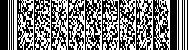 — 6 —